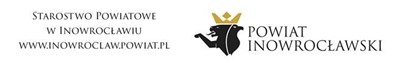 Inowrocław, ………………………. 2024 r. DEKLARACJA Wyrażam wolę uczestnictwa w „Programie zapobiegania upadkom dla seniorów  
w województwie kujawsko-pomorskim” Edycja 2024 r. Imię i nazwisko: ………………………………………………….. Miejscowość zamieszkania: ……………………………………...Telefon kontaktowy: …………………………………………...… Wiek: ………………………………. Oświadczam, że zapoznałem / zapoznałam się z założeniami Programu oraz przyjmuję  
do wiadomości niżej wymienione bezwzględne przeciwskazania do intensywnego treningu:  choroba niedokrwienna serca powodująca ból dławicowy przy minimalnej aktywności ruchowej, wczesny okres po zawale mięśnia sercowego, niewydolność serca, zaburzenia rytmu serca i przewodzenia niepoddające się leczeniu, wady zastawkowe serca, zwłaszcza z sinicą, znaczne powiększenie mięśnia sercowego, nadciśnienie tętnicze niepoddające się leczeniu, rozrusznik serca (szczególnie bez autoregulacji), niewyrównana cukrzyca, duża otyłość, ostre choroby infekcyjne, zaostrzenie choroby astmatycznej, choroby nowotworowe, choroby metaboliczne niewyrównane. ………………………………………………………. czytelny podpis osoby zgłaszającej się do Programu 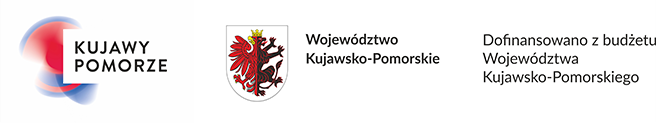 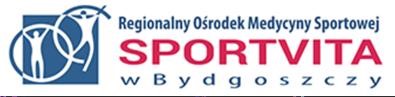 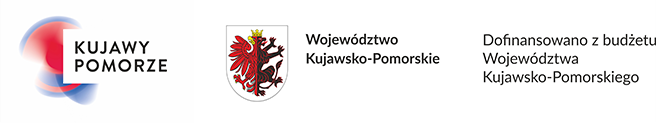 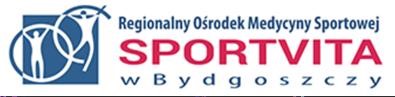 